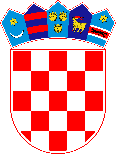 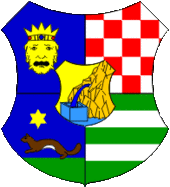 ZAHTJEV ZA OSTVARIVANJE PRAVA NA SUBVENCIJU KAMATE NA STAMBENE KREDITE (3.1.1)Temeljem Programa mjera za osiguranje potrebnih ljudskih resursa u zdravstvenim ustanovama čiji je osnivač Zagrebačka županija  za razdoblje 2020.-2025. godine („Glasnik Zagrebačke županije“, broj 16/20) i Javnog poziva za dodjelu subvencija zdravstvenim radnicima zaposlenim u zdravstvenim ustanovama čiji je osnivač Zagrebačka županija,  podnosim zahtjev za subvenciju kamate na stambene kredite: Ostvarena subvencija stambenog kredita iz drugih izvora: 		   Da        Ne	Ako, da navedite iznos subvencije stambenog kredita iz drugih izvora:   _________________.         Kako želite primati pismena (označite):		  E-mail:		   Pošta	     Zahtjevu prilažem sljedeće dokumente u preslici (označiti):1) presliku osobne iskaznice podnositelja zahtjeva      		    	   Da        Ne2) uvjerenje o prebivalištu podnositelja zahtjeva ne starije     od 60 dana od dana podnošenja zahtjeva	 		  	   Da         Ne3) dokaz o stečenom stupnju obrazovanja (doktor medicine)   	   	   Da         Ne4) presliku ugovora o radu u zdravstvenoj ustanovi čiji je      osnivač Zagrebačka županija      					   Da         Ne5) ugovor o kreditu i otplatni plan					   Da         Ne6) dokaz o vlasništvu nekretnine (preslika zemljišnoknjižnog     izvatka)							 	   Da         Ne 7) potpisanu i javnobilježnički ovjerenu izjavu kojom podnositelj      zahtjeva izjavljuje:	-  da se radi o prvoj nekretnini podnositelja zahtjeva te da podnositelj zahtjeva i  	njegov bračni ili izvanbračni drug nemaju u vlasništvu neku drugu nekretninu za stanovanje			   	   Da         Ne8) presliku kartice IBAN tekućeg računa				   	   Da         Ne9) druga dokumentacija po zahtjevu Povjerenstva.					    "Potpisom ovog Zahtjeva podnositelj zahtjeva daje izričitu privolu Zagrebačkoj županiji da može poduzimati radnje vezane uz obradu i objavu njegovih osobnih podataka navedenih u ovom Zahtjevu, a Zagrebačka županija se obvezuje koristiti podatke samo u svrhu za koju su namijenjeni, uz poštivanje odredbi  Uredbe (EU) 2016/679 Europskog parlamenta i Vijeća od 27. travnja 2016. o zaštiti pojedinaca u vezi s obradom osobnih podataka i o slobodnom kretanju takvih podataka te o stavljanju izvan snage Direktive 95/46/EZ (Opća uredba o zaštiti podataka; SL EU L119) i drugim važećim propisima o zaštiti osobnih podataka, a u svrhu ostvarivanja prava na subvenciju kamate na stambeni kredit. Podnositelj Zahtjeva potvrđuje da je prije potpisa ovog Zahtjeva obaviješten o namjeri korištenja osobnih podataka, a ovom izjavom daje privolu na takvu obradu  i objavu. Pod materijalnom i kaznenom odgovornošću izjavljujem i svojim potpisom potvrđujem da su navedeni podaci istiniti te ih kao takve vlastoručno potpisujem."						U  _______________, ____ .____ . _______ .			                                        (mjesto i datum) _______________________________						         	                 (potpis podnositelja/ice zahtjeva)